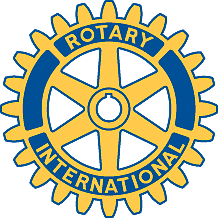 Rotary Club of Carleton Place and Mississippi Mills       Meeting of May 19th, 2009Marion chaired this evening's meeting; there were no guests.Mike reported on the compost program, which is now essentially finished. There are about 14 bags left on site, and members will buy these. It may even be necessary to re-fill a few bags. 20 were given to the St. Gregory School as a donation. Bob will add up the total revenue, which should be about $12,000. He is making arrangements to pay the two soccer teams from the licensed lotteries account.  Mike thanked the many helpers, and risked offending the others by singling out Dave K, who was “always there”, and did many deliveries single-handedly. In turn, the group thanked Mike for his work.Noreen Young of Puppets Up asked if it was OK for her to use $100 out of our $500 donation for the first prize in a contest for young people. They were asked to write a screen-play for puppets, which will be performed in the festival. We agreed that this was a good use of the money. The prizes will be presented at a Council meeting on June 1st.The annual changeover meeting will be on June 23rd, in the usual format at Gordon and Lorna's house. Spouses are of course welcome.Gordon then gave a presentation on the plans for the new hospital, to be built on a 10-acre site on Lake Avenue East. It will serve a catchment area with about 29,000 people, and will raise the number of beds from 22 to 35. A number of new services, such as chemotherapy, will be offered, and the deficiencies in the current building will of course be eliminated. There will eventually be a “Health Village”, with offices for doctors and other health practitioners, on an adjoining site, also of 10 acres.The total cost will be about $85 million, of which the province will pay $68 million; the rest must be found locally. About $8.5 million needs to be raised over 10 years by individuals, service clubs and wherever else money can be found.The CP Hospital has been rated as the most efficient in Ontario three times in the last nine years. It works closely with the Queensway-Carleton Hospital.Agenda for next meetingPresentation by Lynda Bennett, our local birding columnist.Club ActivitiesJune 23rd – changeover meeting.